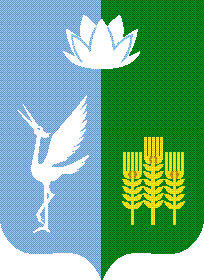 ИЗБИРАТЕЛЬНАЯ КОМИССИЯЧКАЛОВСКОГО СЕЛЬСКОГО ПОСЕЛЕНИЯ
СПАССКОГО МУНИЦИПАЛЬНОГО РАЙОНАРЕШЕНИЕс. Чкаловское
В соответствии с пунктом 3 статьи 57 Федерального закона «Об основных гарантиях избирательных прав и права на участие в референдуме граждан Российской Федерации», частью 2 статьи 67 Избирательного кодекса Приморского края, избирательная комиссия Чкаловского сельского поселения Спасского муниципального района,РЕШИЛА:1. Установить, что ежемесячные выплаты компенсации членам избирательной комиссии Чкаловского сельского поселения Спасского муниципального района, участковых избирательных комиссий с правом решающего голоса, освобожденным от основной работы для подготовки и проведения досрочных выборов  главы Чкаловского сельского поселения и дополнительных выборов депутатов муниципального комитета Чкаловского сельского поселения Спасского муниципального района, назначенных на 27 февраля 2022 года, на период, в течение которого они были освобождены от основной работы, определяются в размере их средней заработной платы, исчисленной за фактически отработанное время за 12 месяцев, предшествующих освобождению от основной работы, но не выше 37 550 руб. 00 коп. за полный месяц работы (размер указан с учетом районного коэффициента).2. Установить дополнительную оплату труда членам избирательной комиссии Чкаловского сельского поселения Спасского муниципального района, работающих не на постоянной (штатной) основе, членам участковых избирательных комиссий с правом решающего голоса в период подготовки и проведения выборов 27 февраля 2022 года, в размере, указанном в приложении № 1.3. Утвердить Порядок выплаты компенсации и дополнительной оплаты труда (вознаграждения) членам избирательной комиссии Чкаловского сельского поселения Спасского муниципального района, участковых избирательных комиссий с правом решающего голоса, а также выплат гражданам, привлекаемым к работе в данных комиссиях, в период подготовки и проведения выборов 27 февраля 2022 года (приложение № 2).4. Производить выплату компенсации членам избирательной комиссии Чкаловского сельского поселения Спасского муниципального района, участковых избирательных комиссий с правом решающего голоса, освобожденным от основной работы для подготовки и проведения выборов 27 февраля 2022 года, за период, в течение которого они были освобождены от основной работы, дополнительную оплату труда (вознаграждение) в пределах средств, выделенных комиссии на указанные цели, а также гражданам, привлекаемым к работе в этих комиссияхПредседатель комиссии 						М.А. МакаренкоСекретарь комиссии							О.В. НефедьеваРазмер дополнительной оплаты труда
члену избирательной комиссии Чкаловского сельского поселения Спасского муниципального района, работающему не на постоянной (штатной) основе, члену участковой избирательной комиссии с правом решающего голоса в период подготовки и  проведения  досрочных выборов главы Чкаловского сельского поселения, дополнительных выборов депутатов муниципального комитета Чкаловского сельского поселения Спасского муниципального района, назначенных на 27 февраля 2022 годаПОРЯДОКвыплаты компенсации и дополнительной оплаты труда (вознаграждения) членам избирательной комиссии Чкаловского сельского поселения Спасского муниципального района, участковых избирательных комиссий с правом решающего голоса, а также выплат гражданам, привлекаемым к работе в данных комиссиях, в период подготовки и проведения  досрочных выборов главы Чкаловского сельского поселения, дополнительных выборов депутатов Чкаловского сельского поселения Спасского муниципального района,  назначенных на 27 февраля 2022 года1. В соответствии с пунктом 3 статьи 57 Федерального закона «Об основных гарантиях избирательных прав и права на участие в референдуме граждан Российской Федерации», частью 2 статьи 67 Избирательного кодекса Приморского края членам избирательной комиссии Чкаловского сельского поселения Спасского муниципального района, участковых избирательных комиссий с правом решающего голоса, освобожденным на основании представления соответствующей избирательной комиссии от основной работы для подготовки и проведения  выборов  главы Чкаловского сельского поселения, депутатов муниципального комитета Чкаловского сельского поселения Спасского муниципального района  (далее – выборы), выплачивается компенсация за период, в течение которого они были освобождены от основной работы (далее – компенсация).2. Размер компенсации членам избирательной комиссии Чкаловского сельского поселения Спасского муниципального района, участковых избирательных комиссий с правом решающего голоса, освобожденным от основной работы для подготовки и проведения выборов, устанавливается за полный месяц работы в комиссии при 40-часовой пятидневной рабочей неделе.При этом, размер компенсации за один день работы в будние дни (любые 8 рабочих часов в период с 6-00 до 22-00) определяется путем деления, установленного в пункте 1 настоящего Порядка размера компенсации на количество рабочих дней в соответствующем месяце.Член избирательной комиссии Чкаловского сельского поселения Спасского муниципального района, участковой избирательной комиссии с правом решающего голоса, освобожденный от основной работы для подготовки и проведения выборов на основании представления соответствующей избирательной комиссии, составленного по форме согласно приложению № 1 к настоящему Порядку, представляет в комиссию заверенную копию приказа с основного места работы об освобождении от работы по форме согласно приложению № 2 к настоящему Порядку и справку о размере его средней заработной платы, исчисленной за фактически отработанное время за 12 календарных месяцев, предшествующих освобождению от основной работы, по форме согласно приложению № 3 к настоящему Порядку.Выплата компенсации членам избирательной комиссии Чкаловского сельского поселения Спасского муниципального района, участковых избирательных комиссий с правом решающего голоса производится не реже одного раза в месяц при условии представления ими в соответствующую избирательную комиссию документов по формам согласно приложениям № 2 и 3 к настоящему Порядку и на основании графика работы членов избирательной комиссии и сведений о фактически отработанном времени по форме согласно приложениям № 4 и 5 к настоящему Порядку.3. Членам избирательной комиссии Чкаловского сельского поселения Спасского муниципального района, участковых избирательных комиссий с правом решающего голоса, производится дополнительная оплата труда (вознаграждение) за работу в избирательной комиссии в период подготовки и проведения выборов. Размер дополнительной оплаты труда (вознаграждения) за работу в период подготовки и проведения выборов члену избирательной комиссии Чкаловского сельского поселения Спасского муниципального района, работающему не на постоянной (штатной) основе, члену участковой избирательной комиссии устанавливается за один час работы в комиссии в будние дни с 6-00 до 22-00 часов.Оплата труда за работу в комиссии в ночное время (с 22-00 часов  до 6-00 часов), субботние, воскресные (в том числе в день голосования) дни производится в двойном размере за счет и в пределах средств, выделенных комиссии на компенсацию, дополнительную оплату труда (вознаграждение).Дополнительная оплата труда (вознаграждение) за фактически отработанное время членам избирательной комиссии Чкаловского сельского поселения Спасского муниципального района, работающих не на постоянной (штатной) основе, членам участковых избирательных комиссий с правом решающего голоса производится на основании утвержденного решением соответствующей избирательной комиссии графика работы по форме согласно приложению № 4 к настоящему Порядку и утвержденных председателем соответствующей комиссии Сведений о фактически отработанном в комиссии времени по форме согласно приложению № 5 к настоящему Порядку. Сроки выплат дополнительной оплаты труда (вознаграждения) за работу в избирательной комиссии в период подготовки и проведения выборов членам избирательной комиссии Чкаловского сельского поселения Спасского муниципального района с правом решающего голоса, работающим в комиссиях не на постоянной (штатной) основе, устанавливаются решением комиссии.4. Председатель избирательной комиссии Чкаловского сельского поселения Спасского муниципального района может привлекаться к работе в ночное время (с 22-00 до 6-00), в субботние и воскресные (в том числе в день голосования) дни.  Дополнительная оплата труда (вознаграждение) за работу в ночное время, в субботние и воскресные (в том числе в день голосования) дни председателю избирательной комиссии Чкаловского сельского поселения Спасского муниципального района производится в двойном размере и выплачивается на основании отдельного табеля учета рабочего времени исходя из ежемесячного размера оплаты труда, установленного по соответствующей должности нормативными правовыми актами Российской Федерации, нормативными правовыми актами Приморского края (за исключением премий по итогам работы за квартал, год и за выполнение особо важных и сложных заданий, всех видов материальной помощи, а также других разовых выплат). При этом по желанию председателя избирательной комиссии Чкаловского сельского поселения Спасского муниципального района за фактически отработанное время ему может предоставляться дополнительное время отдыха, не подлежащее оплате, а оплата за работу в этом случае производится в одинарном размере.Оплата труда за работу в указанные периоды производится за счет средств, выделенных избирательной комиссии Чкаловского сельского поселения Спасского муниципального района на подготовку и проведение выборов.5. Членам избирательной комиссии Чкаловского сельского поселения Спасского муниципального района, участковых избирательных комиссий с правом решающего голоса может выплачиваться дополнительная оплата труда (вознаграждение) за активную работу по подготовке и проведению выборов.Дополнительная оплата труда (вознаграждение) за активную работу по подготовке и проведению выборов заместителю председателя, секретарю и членам избирательной комиссии Чкаловского сельского поселения Спасского муниципального района с правом решающего голоса выплачивается на основании решения избирательной комиссии о размере ведомственного коэффициента, предельный размер которого не должен превышать 1,5 от суммы дополнительной оплаты труда, выплаченной им за фактически отработанное время за весь период избирательной кампании.Дополнительная оплата труда (вознаграждение) за активную работу по подготовке и проведению выборов председателям, заместителям председателей, секретарям и членам участковых избирательных комиссий с правом решающего голоса на основании решения участковой избирательной комиссии о размере ведомственного коэффициента, предельный размер которого не должен превышать 1,5 от суммы дополнительной оплаты труда (вознаграждения), выплаченной им за фактически отработанное время за весь период избирательной кампании.Председателю избирательной комиссии Чкаловского сельского поселения Спасского муниципального района, сумма дополнительной оплаты труда (вознаграждения) за активную работу по подготовке и проведению выборов за весь период избирательной кампании выплачивается на основании решения избирательной комиссии Чкаловского сельского поселения Спасского муниципального района о размере ведомственного коэффициента, предельный размер которого не должен превышать 1,5 от ежемесячного размера оплаты труда, установленного по соответствующей должности нормативными правовыми актами Приморского края (за исключением премий по итогам работы за квартал, год и за выполнение особо важных и сложных заданий, всех видов материальной помощи, а также других разовых выплат).6. Избирательные комиссии ежемесячно ведут учет сведений о фактически отработанном времени, за которое выплачивается компенсация, дополнительная оплата труда (вознаграждение), по форме согласно приложению № 5 к настоящему Порядку.Каждый член избирательной комиссии с правом решающего голоса должен быть ознакомлен под роспись с данными, содержащимися в графике работы членов соответствующей избирательной комиссии и в сведениях о фактически отработанном времени, на заседаниях комиссии.7. Выплата компенсации и дополнительной оплаты труда (вознаграждения) за счет средств, выделенных на подготовку и проведение выборов, после сдачи соответствующей избирательной комиссией отчета о поступлении и расходовании средств бюджета, выделенных на подготовку и проведение выборов, не производятся. 8. Избирательная комиссия Чкаловского сельского поселения Спасского муниципального района, участковые избирательные комиссии могут привлекать на основании гражданско-правовых договоров граждан к выполнению в комиссиях работ, оказанию услуг, связанных с подготовкой и проведением выборов (далее – работы), с оплатой их труда за счет и в пределах средств, выделенных на подготовку и проведение выборов. Гражданско-правовые договоры на выполнение работ в избирательных комиссиях заключаются между гражданином и председателем соответствующей избирательной комиссии.В условиях гражданско-правового договора должны быть определены вид и объем поручаемой работы, сроки ее выполнения, размер, сроки и порядок оплаты (поэтапно либо после выполнения всего объема работ). Выплаты по указанному договору производятся на основании подписанного гражданином и председателем соответствующей избирательной комиссии акта выполненных работ, в котором указываются вид и объем фактически выполненных работ, срок и качество их исполнения.9. Средства бюджета, выделенные избирательной комиссии Чкаловского сельского поселения Спасского муниципального района на подготовку и проведение выборов, не могут быть направлены на оплату труда или на вознаграждение в любой форме граждан, не являющихся членами комиссии с правом решающего голоса, а также не состоящих с комиссией в гражданско-правовых отношениях. 10. Порядок налогообложения сумм выплат физическим лицам из средств, выделенных избирательной комиссии Спасского муниципального района на подготовку и проведение выборов, устанавливается федеральными законами. Приложение № 1 к Порядку, утвержденному решением избирательной комиссии Чкаловского сельского поселения Спасского муниципального районаот __________ года №  В соответствии с частью 17 статьи 32 Избирательного кодекса Приморского края прошу Вас освободить от основной работы_______________________________________________________________________________               (фамилия, имя, отчество  члена избирательной комиссии)с __________________2021 г. по ____________2022 г. для выполнения обязанностей члена избирательной комиссии Чкаловского сельского поселения Спасского муниципального района с правом решающего голоса в период подготовки и проведения  досрочных выборов главы Чкаловского сельского поселения, дополнительных выборов депутатов муниципального комитета Чкаловского сельского поселения Спасского муниципального района, назначенных на    27 февраля 2022 года, и выдать ему (ей) для представления в избирательную комиссию заверенную копию приказа об освобождении от основной работы (форма прилагается) и справку о размере средней заработной платы, исчисленной за фактически отработанное время за 12 календарных месяцев, предшествующих освобождению от основной работы (форма прилагается).На бланке предприятия (организации)Приложение № 2 к Порядку, утвержденному решением избирательной комиссии Чкаловского сельского поселения Спасского муниципального района                 от _______ года №  ПРИКАЗ___________________________________________________________________________ (фамилия, имя, отчество должность члена избирательной комиссии,_____________________________________________________________________________ подразделение по месту основной работы)освободить с  _________________2021 года  по   ______________2022 годаот основной работы для выполнения обязанностей члена  избирательной комиссии Чкаловского сельского поселения Спасского района с правом решающего голоса в период подготовки и проведения досрочных выборов главы Чкаловского сельского поселения, дополнительных выборов депутатов муниципального комитета Чкаловского сельского поселения Спасского муниципального района, назначенных на 27 февраля 2022 года.1. Представление  избирательной комиссии Чкаловского сельского поселения Спасского района от       «_____»_____________ 2021 г.  №_______  2. Заявление     _______________________________________________________________                                           (фамилия, имя, отчество освобождаемого работника)На бланке предприятия (организации)Приложение № 3 к Порядку, утвержденному решением избирательной комиссии Спасского муниципального района              от ________ года №  СПРАВКАДана_____________________________________________________________________                                       (указать полностью фамилию, имя, отчество освобожденного работника)в том, что размер его (ее) средней заработной платы, исчисленной за фактически отработанное время за 12 календарных месяцев, предшествующих освобождению от основной работы для выполнения обязанностей члена избирательной комиссии Чкаловского сельского поселения Спасского муниципального района с правом решающего голоса в связи с подготовкой и проведением досрочных выборов главы администрации Чкаловского сельского поселения, дополнительных выборов депутатов муниципального комитета Чкаловского сельского поселения Спасского муниципального района, назначенных на 27 февраля 2022 года,  (приказ об освобождении от ________2021г. №______) составил _____________ руб. _______коп. в месяц (сумма прописью)Справка дана для представления в избирательную комиссию Чкаловского сельского поселения Спасского муниципального районаПриложение № 4                                                                                      к Порядку, утвержденному решением                                                                                        избирательной комиссии Чкаловского сельского поселения Спасского муниципального района        от ____________ года №  ГРАФИК РАБОТЫ членов ____________________________________________________________________________         (полное наименование избирательной комиссии, номер избирательного участка)с правом решающего голоса, работающих в комиссии не на постоянной (штатной) основе в период подготовки и проведения  выборов главы Чкаловского сельского поселения, депутатов муниципального комитета Спасского муниципального района, назначенных на 27 февраля 2022 года на __________________________ 2021 года               (указать месяц)Приложение № 5 к Порядку, утвержденному решением избирательной комиссии Чкаловского сельского поселения Спасского муниципального района			              от __________ года №  СВЕДЕНИЯ о фактически отработанном времени членами ___________________________________________________________________________________(полное наименование избирательной комиссии,  номер избирательного участка)с правом решающего голоса, работавшими в комиссии не на постоянной (штатной) основе при подготовке и проведении  досрочных выборов главы Чкаловского сельского поселения, дополнительных выборов депутатов Чкаловского сельского поселения Спасского муниципального района, назначенных на 27 февраля 2022 года за __________________________ 2021 года(указать месяц)Примечание:В графах по учету отработанного времени конкретным членом избирательной комиссии в строках за соответствующий день месяца проставляется:– общее отработанное этим членом комиссии время (например, 2 часа, 2 часа 15 мин.);– начало и окончание его работы в комиссии (например, с 1800 до 2000, ; с 1815 до 2030,  );– отметка об условиях работы и порядке оплаты за отработанное время («К» – работа в комиссии с освобождением от основной работы с выплатой компенсации этому члену комиссии, «Д» – работа в комиссии без освобождения от основной работы с выплатой дополнительной оплаты труда).В графе 1 в числах месяца, приходящихся на нерабочие дни, дополнительно указывается:С – суббота,  В – воскресенье,П – нерабочий праздничный день.«____» декабря 2021 года№______О размерах и порядке выплаты компенсации и дополнительной оплаты труда (вознаграждения) членам избирательной комиссии Чкаловского сельского поселения Спасского муниципального района, участковых избирательных комиссий с правом решающего голоса, а также выплат гражданам, привлекаемым к работе в данных комиссиях, в период подготовки и проведения досрочных выборов главы Чкаловского сельского поселения и дополнительных выборах депутатов муниципального комитета Чкаловского сельского поселения Спасского муниципального района, назначенных на      27 февраля 2022 годаПриложение № 1к решению избирательной комиссии Чкаловского сельского поселения Спасского муниципального района от _________ года №  Размер дополнительной оплаты труда за один час работы (руб.)Размер дополнительной оплаты труда за один час работы (руб.)Размер дополнительной оплаты труда за один час работы (руб.)Размер дополнительной оплаты труда за один час работы (руб.)Размер дополнительной оплаты труда за один час работы (руб.)Размер дополнительной оплаты труда за один час работы (руб.)Размер дополнительной оплаты труда за один час работы (руб.)Размер дополнительной оплаты труда за один час работы (руб.)члену  избирательной комиссиичлену  избирательной комиссиичлену участковой избирательной комиссии(в зависимости от числа избирателей на избирательном участке)члену участковой избирательной комиссии(в зависимости от числа избирателей на избирательном участке)члену участковой избирательной комиссии(в зависимости от числа избирателей на избирательном участке)члену участковой избирательной комиссии(в зависимости от числа избирателей на избирательном участке)члену участковой избирательной комиссии(в зависимости от числа избирателей на избирательном участке)члену участковой избирательной комиссии(в зависимости от числа избирателей на избирательном участке)члену  избирательной комиссиичлену  избирательной комиссиис численностью избирателей 
до 1000с численностью избирателей 
до 1000с численностью избирателей 
до 1000с численностью избирателей 
более 1001 с численностью избирателей 
более 1001 с численностью избирателей 
более 1001 Заместитель председателя, секретарьЧлены комиссииПредседательЗаместитель председателя, секретарьЧлены комиссииПредседательЗаместитель председателя, секретарьЧлены комиссии44,2839,3932,4029,1625,9239,6035,6431,68Приложение № 2к решению избирательной комиссии Чкаловского сельского поселения Спасского муниципального района от ___________ года №  ________________20__ г.  №_____Руководителю__________________________________(полное наименование предприятия (организации),юридический или фактический адрес)Председатель избирательной комиссии Чкаловского сельского поселения Спасского муниципального районаМ.А.МакаренкоМП«_____»______________ 2021 г.             .             ._______________________2021 г.№____________Руководитель предприятия (организации)(подпись)(фамилия, инициалы)МП«___»___________20__г.Копия верна:                                                                      (подпись)(фамилия, инициалы, уполномоченного заверять копии)«___»___________20__г.Руководительпредприятия (организации)______________________________
(полное наименование предприятия (организации)Руководительпредприятия (организации)______________________________
(полное наименование предприятия (организации)____________                    (подпись)_______________ (фамилия, инициалы)МПГлавный бухгалтерМПГлавный бухгалтер___________  (подпись)_______________ (фамилия, инициалы)_____________2021 г.Утвержден решением _______________________________________от _______________ 20__ г. № _____      (полное наименование избирательной комиссии,        номер  избирательного участка)Число месяцаЧисло месяцаКоличество часов работы члена  избирательной комиссии, работающего в комиссии не на постоянной (штатной) основеКоличество часов работы члена  избирательной комиссии, работающего в комиссии не на постоянной (штатной) основеКоличество часов работы члена  избирательной комиссии, работающего в комиссии не на постоянной (штатной) основеКоличество часов работы члена  избирательной комиссии, работающего в комиссии не на постоянной (штатной) основеКоличество часов работы члена  избирательной комиссии, работающего в комиссии не на постоянной (штатной) основеКоличество часов работы члена  избирательной комиссии, работающего в комиссии не на постоянной (штатной) основеКоличество часов работы члена  избирательной комиссии, работающего в комиссии не на постоянной (штатной) основеКоличество часов работы члена  избирательной комиссии, работающего в комиссии не на постоянной (штатной) основеКоличество часов работы члена  избирательной комиссии, работающего в комиссии не на постоянной (штатной) основеКоличество часов работы члена  избирательной комиссии, работающего в комиссии не на постоянной (штатной) основеКоличество часов работы члена  избирательной комиссии, работающего в комиссии не на постоянной (штатной) основеЧисло месяцаЧисло месяцаФИОчлена комиссииФИОчлена комиссииФИОчлена комиссииФИОчлена комиссииФИОчлена комиссииФИОчлена комиссииФИОчлена комиссииФИОчлена комиссииФИОчлена комиссииФИОчлена комиссииФИОчлена комиссии1123456789910101122334455667788991010111112121313141415151616171718181919202021212222232324242525262627272828292930303131ВСЕГОЧАСОВВСЕГОЧАСОВПодпись членов комиссии об ознаком-ленииПодпись членов комиссии об ознаком-ленииСекретарь избирательной комиссии             ________________________ (ФИО)                                                                                     (подпись)                         Секретарь избирательной комиссии             ________________________ (ФИО)                                                                                     (подпись)                         Секретарь избирательной комиссии             ________________________ (ФИО)                                                                                     (подпись)                         Секретарь избирательной комиссии             ________________________ (ФИО)                                                                                     (подпись)                         Секретарь избирательной комиссии             ________________________ (ФИО)                                                                                     (подпись)                         Секретарь избирательной комиссии             ________________________ (ФИО)                                                                                     (подпись)                         Секретарь избирательной комиссии             ________________________ (ФИО)                                                                                     (подпись)                         Секретарь избирательной комиссии             ________________________ (ФИО)                                                                                     (подпись)                         Секретарь избирательной комиссии             ________________________ (ФИО)                                                                                     (подпись)                         «_____»_____________2021 г.«_____»_____________2021 г.«_____»_____________2021 г.«_____»_____________2021 г.«_____»_____________2021 г.«_____»_____________2021 г.«_____»_____________2021 г.«_____»_____________2021 г.«_____»_____________2021 г.УТВЕРЖДАЮПредседатель _______________________________________________________________________________      (полное наименование избирательной комиссии, номер избирательного участка)(подпись,  фамилия, инициалы)Число месяцаОтработано часов, время начала и окончания работыОтработано часов, время начала и окончания работыОтработано часов, время начала и окончания работыОтработано часов, время начала и окончания работыОтработано часов, время начала и окончания работыОтработано часов, время начала и окончания работыОтработано часов, время начала и окончания работыОтработано часов, время начала и окончания работыОтработано часов, время начала и окончания работыЧисло месяцаФИОчлена комиссииФИОчлена комиссииФИОчлена комиссииФИОчлена комиссииФИОчлена комиссииФИОчлена комиссииФИОчлена комиссииФИОчлена комиссииФИОчлена комиссии1234567891012345678910111213141516171819202122232425262728293031Отработано часов, всегоиз них:1.  Для выплаты компенсации2.  Для дополни-тельной оплаты, всегов том числев ночное времяв выходные  и нерабочие  праздничные дниПодпись членов комиссии об ознаком-ленииЗаместитель председателя избирательной комиссии________________________ (ФИО)                (подпись)                                                              МПСекретарь избирательной комиссии  ________________________ (ФИО)                                                                                (подпись)«_____»_______________ 2021 г.